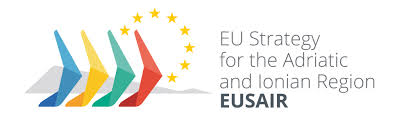 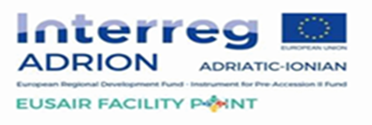 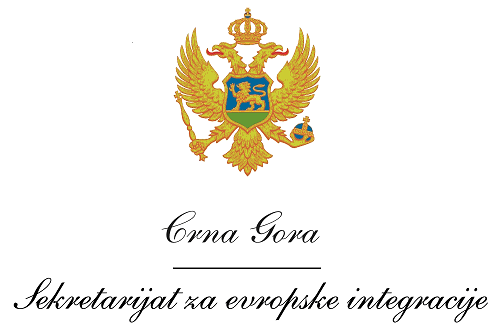 MontenegroMinistry of European AffairsVacancy announcementThe Ministry of European Affairs (MEA) of Montenegro, as the National Partner of the – , invites interested candidates to apply for the following position:Project officer for the ADRION strategic project– “Facility Point – Supporting the governance of the EUSAIR”Professional requirementsQualifications and skillsUniversity degree;Fluency in both written and spoken English and the official language in Montenegro;Good communication, organizational and presentation skills;Computer literacy.General professional experienceAt least 3 years of professional experience following the University degree.Specific professional experienceAt least 1 year of experience in programme/project management;Experience in at least one EU-funded project;Knowledge of PRAG rules. Application procedure Interested candidates have to submit following application documents: A curriculum vitae (CV) in Europass format; A motivation letter in English;Photocopy of University degree.The Terms of Reference is available on the MAE’s web-site: https://www.gov.me/cyr/mep Interested candidates should send application documents by 29 July 2022 until 15.00h to the following e-mail address: gordana.djekic@gsv.gov.me, specifying in the Subject: Project officer for the ADRION strategic project – “Facility Point – Supporting the governance of the EUSAIR”Only short-listed candidates shall be contacted for an interview.